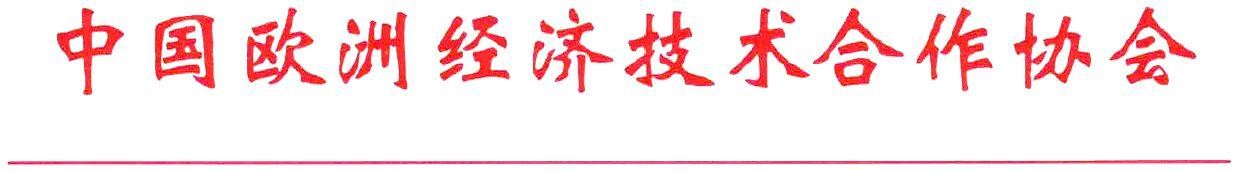 中欧协函字【2023】第（2）号  关于邀请参加“2023年中国国际服务贸易交易会专题推介会暨中欧协会春季交流会”的函尊敬的女士/先生:春回大地，万物复苏。为加深各界对2023年中国国际服务贸易交易会的了解，加强中欧协会与各驻华使领馆、外国驻华机构及企业之间的沟通，进一步探索与各国在不同领域的经贸合作，兹定于2023年3月17日星期五14:00-17:00 ,在国家会议中心（中国北京）三层309A、B会议室(地址:北京市朝阳区天辰东路7号)举办“2023年中国国际服务贸易交易会专题推介会暨中欧协会春季交流会”。诚挚邀请您的莅临！联系人：迟鸣晗010-64404418传真：010-64515497邮箱: eld@ceatec.org.cn附件： 1、会议日程2、参会回执中国欧洲经济技术合作协会                             2023年2月13日附件12023年中国国际服务贸易交易会专题推介会暨中欧协会春季交流会活动主题：数字赋能·绿色发展·智慧出行主办方：中国欧洲经济技术合作协会首都会展（集团）有限公司承办方：服贸会电信、计算机和信息服务专题服贸会环境服务专题时间：2023年3月17日下午两点至五点地点：中国北京·国家会议中心  三层309A+B会议室会议日程（拟）附件2参会回执表时间：2023年3月17日14:00-17:00地点：中国北京·国家会议中心三层309（AB）会议室地址：北京市朝阳区天辰东路7号注：请于2023年3月10日前将此回执表传真或邮件至中欧协会。参会要求：1、请携带本人名片商务休闲着装时间内容发言人13:30-14:00嘉宾签到14:00-14:05主持人开场介绍主持人开场介绍14:05-14:15主办方致辞中欧协会领导14:15-14:25主办方致辞首都会展领导14:25-14:35外方嘉宾致辞驻华大使14:35-15:002023年服贸会宣讲首都会展负责人15:00-15:20企业代表主题发言企业代表主题发言15:20-15:30签约环节签约环节15:30-17:00自由交流自由交流17:00活动结束活动结束单位名称通讯地址传 真参会人员姓名性 别职 务手机邮箱您对服贸会哪个板块感兴趣（请勾选√）电信计算机和信息服务专题电信计算机和信息服务专题电信计算机和信息服务专题您对服贸会哪个板块感兴趣（请勾选√）服贸会环境服务专题服贸会环境服务专题服贸会环境服务专题您对服贸会哪个板块感兴趣（请勾选√）新能源汽车新能源汽车新能源汽车